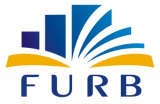 Para uso da SecretariaUNIVERSIDADE REGIONAL DE BLUMENAUCENTRO DE CIÊNCIAS JURÍDICAS	  Req. nº    	(47) 3321-0645 / (47) 3321-0239 / (47) 3321-0240Webmail:  (requerimentoccj@furb.br)	  Pág. nº    	 REQUERIMENTO DE REVISÃO DE AVALIAÇÃOIlmo(a). Professor (a)  	 	 | 	,(Cód. Pessoa)	(Nome do requerente)Estudante regularmente matriculado no Curso de Direito desta Instituição de Ensino Superior, com base no art. 5º da Instrução Normativa n°. 01/2019/CCJ, vem REQUERER a revisão  da  avaliação  realizada  em     / __/ __ ,  na disciplina  	                    , pelos motivos que passa a expor:I – FUNDAMENTOS FÁTICOS E JURÍDICOS:      __________________________________________________________________________________________________     __________________________________________________________________________________________________     __________________________________________________________________________________________________     __________________________________________________________________________________________________     __________________________________________________________________________________________________     __________________________________________________________________________________________________II – DO PEDIDO:      __________________________________________________________________________________________________     __________________________________________________________________________________________________     __________________________________________________________________________________________________     __________________________________________________________________________________________________     __________________________________________________________________________________________________     __________________________________________________________________________________________________                                                                                             E. Deferimento.Blumenau, 	/ 	/ 20 	.Telefone: ( 	)  	E-mail:  		 	                                                                                             Assinatura do estudanteParecer do Professor     __________________________________________________________________________________________________     __________________________________________________________________________________________________     __________________________________________________________________________________________________     __________________________________________________________________________________________________     __________________________________________________________________________________________________Blumenau, 	/ 	/ 20 	.	 	Assinatura do professor